www.phonicsplay.co.ukSee Y1 homepage for login detailsMon.8/o_e (woke)Warm-up (revision) – Log onto Phonics Play  - we are going to play .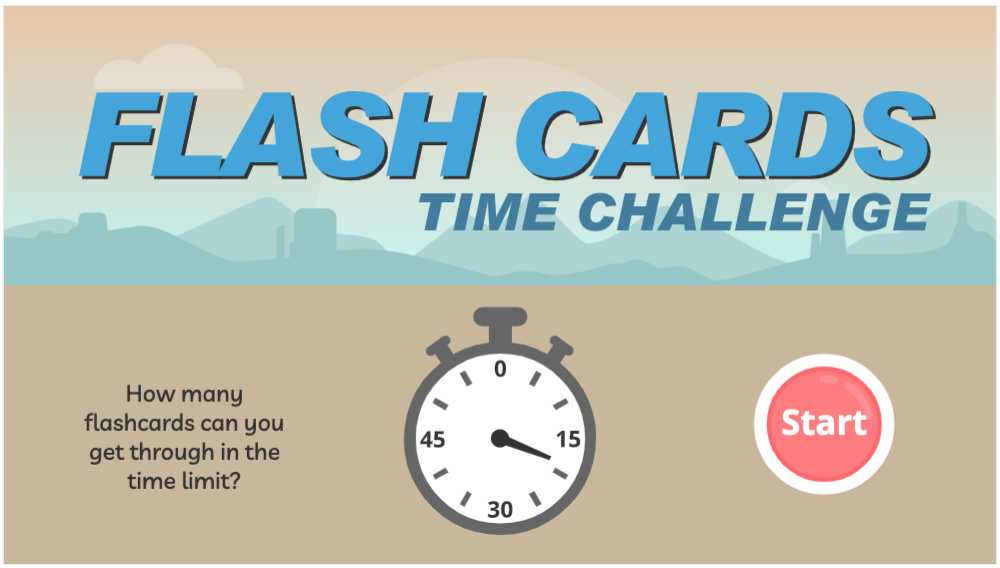 https://www.phonicsplay.co.uk/resources/phase/5/flashcards-time-challengeChoose . How did you get on? What split digraphs did you spot?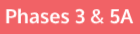 * Today we are continuing with split digraphs; we are learning a new grapheme o_e and how to read it.* Watch today’s Letters and Sounds lesson (o_e):https://www.youtube.com/watch?v=HOajky46znQ&feature=youtu.be* Stop the lesson after 14:20 mins. *We will watch the rest of the lesson tomorrow.Task: Read the o_e words in the sentences below. Highlight all the o_e words you see. You can work with a partner or alone!The smoke rose from the old stove. The people found a dinosaur bone on their way up the slope.Can a shiny stone explode? When he was alone, he chose to speak on the phone.I hope to find a skipping rope in the loft of my new home, she said.Have you ever seen the queen on the throne or on an envelope?  Well done Biffs – keep up the great work! 